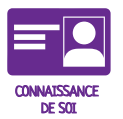 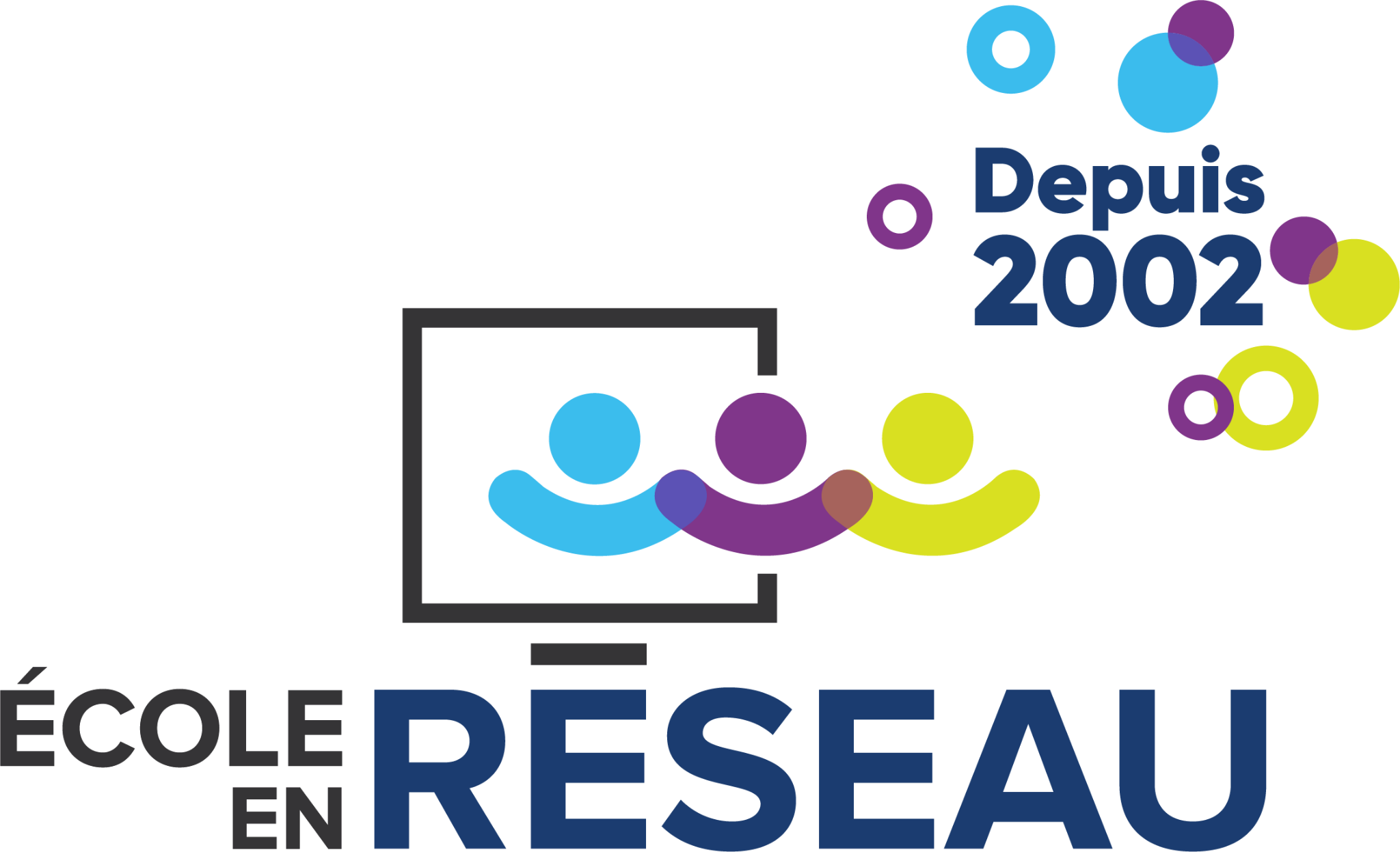 L’influence, ça s’apprivoise !COSP : Influence sociale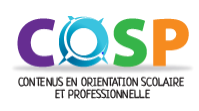 Sélectionner des exemples où ses attitudes, ses comportements ou ses valeurs sont influencés par les autres, puis des exemples où l’élève a de l’influence sur les autresNotes aux enseignantsCette situation d’apprentissage utilise la lecture interactive de l’album Cours! proposée dans la SA J’influence, tu influences, nous influençons! créée par le Centre de services scolaire des Premières Seigneuries. La visioconférence interclasses  aura lieu le mardi 28 novembre, à 8h30.  Lors de cette rencontre virtuelle, une lecture interactive de l’album Cours! sera réalisée. Afin de respecter les droits d’auteur, il ne sera pas possible d’enregistrer la rencontre. En ce sens, si vous souhaitez vous inscrire à l’activité COSP - Influence sociale, mais qu’il vous est impossible d’assister à la visioconférence interclasses, vous n’aurez qu’à vous procurer l’album auprès d’un bibliothécaire de votre CSS ou en faire l’achat dans une librairie.    Il vous sera alors possible d’en faire la lecture à votre groupe.Au cours de la visioconférence, des questions seront posées à vos élèves et les réponses se feront à partir d'un questionnaire collaboratif en ligne (Ahaslides).  Ce type de questionnaire interactif permet de voir les réponses s'afficher en temps réel. Vous pourrez y répondre en direct pendant la visioconférence interclasses en ouvrant une autre fenêtre sur votre ordinateur ou en utilisant tout autre appareil électronique. Vous pourrez répondre pour l’ensemble de votre groupe, mais si vous avez à votre disposition une tablette pour chaque élève, ça peut être très intéressant qu’ils répondent individuellement ou encore qu’ils soient regroupés en équipes de 2 ou 3.  Afin de voir l’entièreté du COSP, il est nécessaire de réaliser l’activité préparatoire, la rencontre virtuelle et l’activité de réinvestissement avec les élèves. Si vous choisissez d’adapter ces activités, il est conseillé de consulter le guide d’accompagnement, la fiche sommaire et le modèle de base. Activité préparatoire Utiliser le diaporama  (diapositives 1 à 6) pour animer l’activité préparatoire. Il y a des notes au bas de chacune des diapositives afin de faciliter l'animation. Utiliser le cahier de l’élève afin que ceux-ci puissent conserver des traces de leurs apprentissages.Rencontre virtuelleCliquez ici pour rejoindre la réunionLa rencontre aura lieu le 28 novembre à 8h30.   La durée prévue est de 45 minutes.Les élèves doivent avoir en main leur cahier de l’élève afin de répondre individuellement à deux questions.Le code QR sera affiché au début de la rencontre, mais si vous souhaitez préparer les portables ou les tablettes à l’avance, vous pouvez utiliser ce lien ou ce code QR. https://ahaslides.com/285RV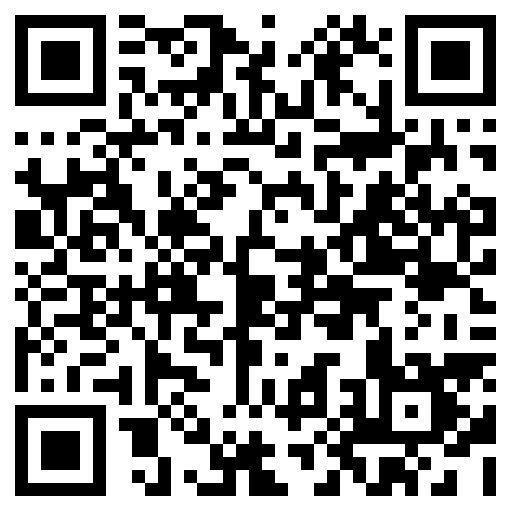 Lors de la visioconférence interclasses, un bref retour sur le COSP, la stratégie d’apprentissage, le résultat attendu et l’activité préparatoire sera fait. Puis, l’album Cours! sera lu et des questions seront posées aux élèves afin qu’ils sélectionnent des exemples où les personnages de l’histoire sont influencés par les autres et où ils ont de l’influence sur les autres.Afin de rendre la rencontre plus dynamique, à la fin de la présentation, vos élèves seront invités à prendre la parole pour partager aux autres classes une situation d’influence sociale.Activité de réinvestissementUtiliser le diaporama (diapositives 8 à 12) pour animer l’activité de réinvestissement. Des notes sous chacune des diapositives vous mentionnent les apprentissages à faire vivre aux élèves.Utiliser le cahier de l’élève afin que ceux-ci puissent conserver des traces de leur apprentissage.